PD  K A M E N J A K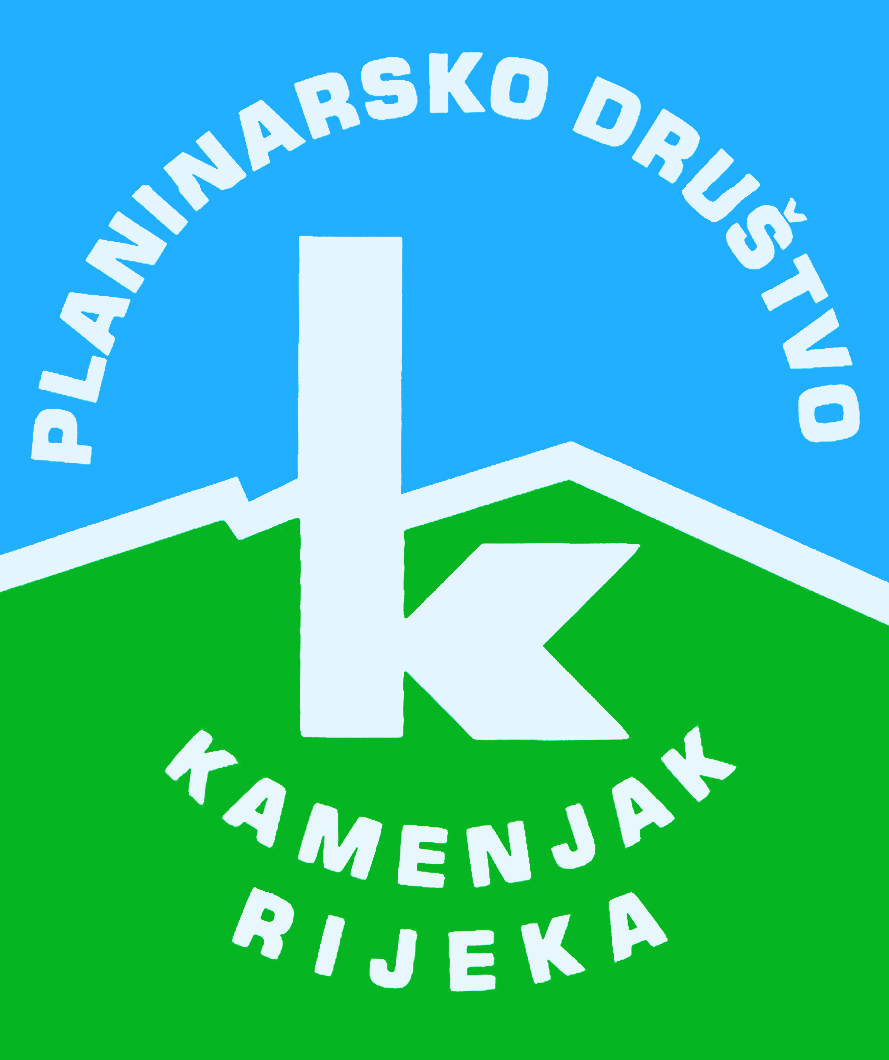 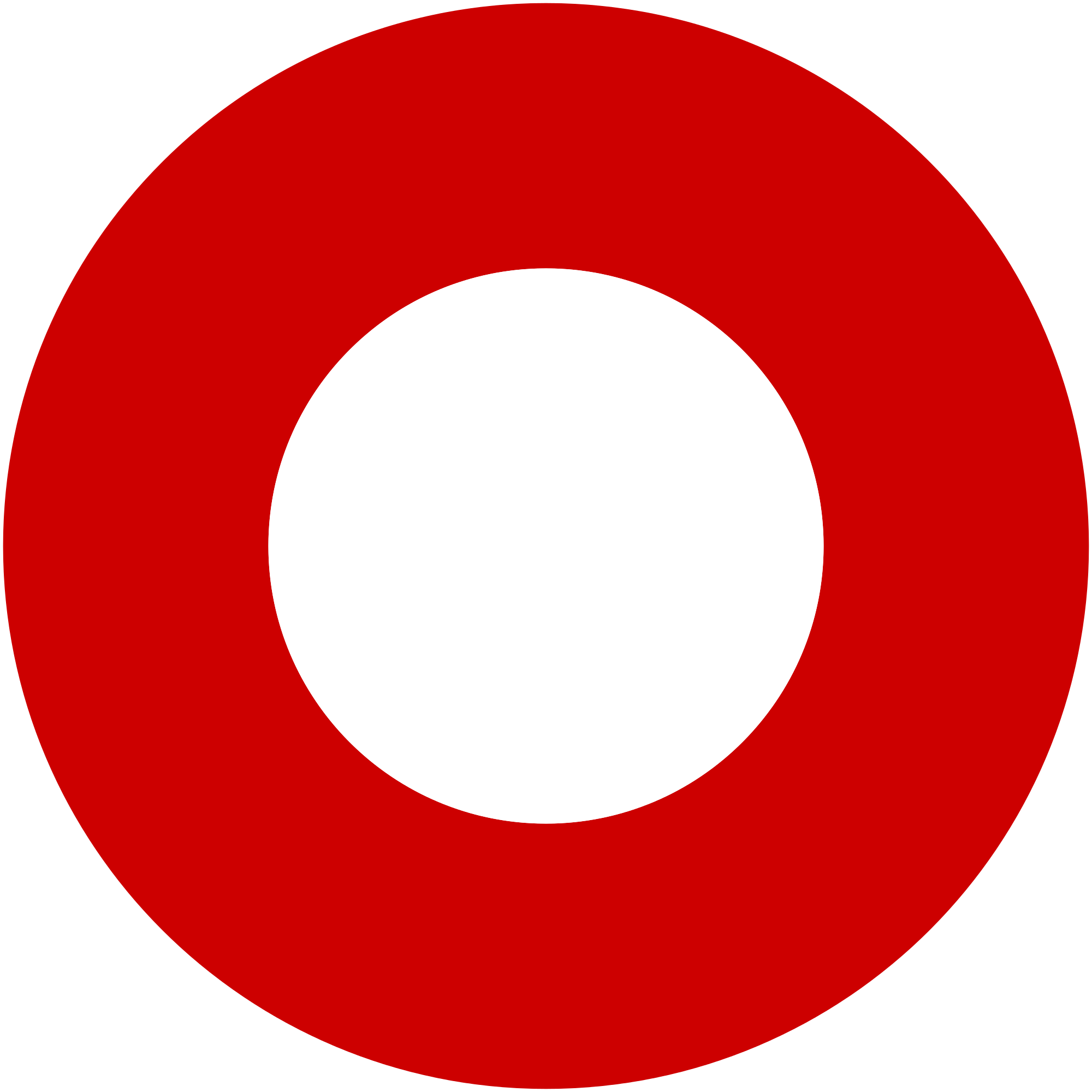 Korzo 40/I - RIJEKA tel: 051/331-212 Prijavom na izlet svaki član Društva potvrđuje da je upoznat sa zahtjevima izleta, da ispunjava zdravstvene, fizičke i tehničke uvjete za sigurno sudjelovanje na izletu, da ima uplaćenu članarinu HPS-a za tekuću godinu, te da pristupa izletu na vlastitu odgovornost. Sudionik je dužan tijekom izleta slušati upute vodiča. U slučaju loših vremenskih prilika ili drugih nepredviđenih okolnosti, vodič ima pravo promijeniti rutu ili otkazati izlet. ViševicaViševicanedjelja, 17.01.2016.nedjelja, 17.01.2016.Polazak: Jelačićev trg u 7,3 satiPovratak: u popodnevnim satimaPrijevoz: autobusCijena: 60 knOpis: 
PD Strilež organizira tradicionalni 21. zimski uspon na Viševicu. Polazak na uspon je ispred Vagabundine kolibe, a po povratku u istom objektu se možete po prigodnim cijenama ručati, a neki plesom proslaviti planinarsko druženje.Opis: 
PD Strilež organizira tradicionalni 21. zimski uspon na Viševicu. Polazak na uspon je ispred Vagabundine kolibe, a po povratku u istom objektu se možete po prigodnim cijenama ručati, a neki plesom proslaviti planinarsko druženje.Težina staze: srednje teška staza (oko 5-6 sati hoda)Težina staze: srednje teška staza (oko 5-6 sati hoda)Oprema: Osnovna planinarska oprema za zimske uvjete.Oprema: Osnovna planinarska oprema za zimske uvjete.Vodič(i): Robert BilandžijaVodič(i): Robert BilandžijaPrijave i informacije: u tajništvu Društva do 13.01.2016.Prijave i informacije: u tajništvu Društva do 13.01.2016.